Dve oblikovalski skici prvič razkrivata posodobljeni Škoda KaroqTehnična in vizualna posodobitev Škodinega kompaktnega SUV-jaŠe bolj markanten sprednji del ter na novo oblikovani LED-žarometi in zadnje LED-lučiDigitalna predstavitev prenovljenega Škoda Karoqa bo 30. novembra Mladá Boleslav (Češka), 15. november 2021 – Škoda je za pokušino pripravila dve oblikovalski skici, ki prvič razkrivata, kakšen bo osveženi Karoq. SUV srednjega segmenta češkega avtomobilskega proizvajalca so štiri leta po njegovi predstavitvi leta 2017 vizualno in tehnično posodobili. Digitalna predstavitev za medije bo 30. novembra.Na eni od oblikovalskih skic je prikazan na novo oblikovani, še markantnejši sprednji del posodobljenega Škoda Karoqa. Širšo Škodino mrežo hladilnika, ki je zdaj šesterokotne oblike, krasi izrazit dvojni rob, pod katerim je mogoče prepoznati široko odprtino za dovod zraka. Sprednji žarometi so vitkejši kot doslej in segajo do mreže hladilnika. Dinamično podobo poudarjajo tudi nove dnevne luči, ki so zdaj deljene. Pod njimi je nameščena dodatna svetilna enota, kjer so meglenke ali – pri najbolj izpopolnjeni različici – ločeni LED-modul. Ta razporeditev luči v načinu zasenčenih luči v temi ustvarja značilno 'štirioko' grafično podobo. Druga skica razkriva prve obrise Karoqovega novo zasnovanega zadka. Poleg daljšega zadnjega usmernika zraka in vizualno prenovljenega spodnjega dela zadnjega odbijača s črnim difuzorjem je mogoče prepoznati tudi novo obliko ostro oblikovanih zadnjih luči. Te so, podobno kot žarometi, nižje kot doslej in poudarjajo širino vozila. Za Škodo značilne kristalaste strukture skrbijo za posebne optične poudarke v lučeh, ki jih še vedno zaznamuje značilna svetlobna grafika v obliki črke C.S Karoqom kot mlajšim bratom Kodiaqa je Škoda pri predstavitvi modela leta 2017 naredila še en korak pri uresničevanju svoje ofenzive z SUV-modeli. Osveženi Karoq bo premiero doživel v okviru digitalne predstavitve za medije 30. novembra.Dodatne informacije:Christian Heubner			Zdeněk ŠtěpánekVodja produktnega komuniciranja		Tiskovni predstavnik za produktno komuniciranjeT +420 730 862 420			T +420 730 861 579christian.heubner@skoda-auto.cz		zdenek.stepanek3@skoda-auto.czSlikovno gradivo k sporočilu za medije:Škoda Auto S strategijo NEXT LEVEL – ŠKODA STRATEGY 2030 namerava uspešno krmariti skozi novo desetletje.Načrtuje, da se bo do leta 2030 z atraktivnimi ponudbami v vstopnih segmentih in z dodatnimi električnimi modeli uvrstila med pet prodajno najuspešnejših znamk v Evropi.Razvija se v vodilno evropsko znamko v Indiji, Rusiji in Severni Afriki.Kupcem danes ponuja deset modelskih serij osebnih vozil: Fabia, Rapid, Scala, Octavia in Superb ter Kamiq, Karoq, Kodiaq, Enyaq iV in Kushaq.Leta 2020 je po vsem svetu prodala več kot milijon vozil. Že 30 let je del koncerna Volkswagen, ene od globalno najuspešnejših avtomobilskih družb. V sklopu koncerna poleg avtomobilov samostojno izdeluje in razvija tudi druge komponente, kot so motorji in menjalniki.Deluje na treh lokacijah v Češki republiki, proizvodnja pa poteka tudi na Kitajskem, v Rusiji, na Slovaškem in v Indiji – večinoma v sklopu koncernskih partnerstev, prav tako pa tudi v Ukrajini prek lokalnega partnerja. Po vsem svetu zaposluje več kot 43.000 ljudi in je prisotna na več kot 100 tržiščih.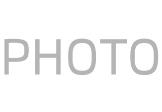 Prvi pogled na prenovljeni Škoda KaroqOblikovalska skica prikazuje nov in še markantnejši sprednji del Škoda Karoqa. Škodina mreža hladilnika je zdaj širša in šesterokotne oblike. Dinamično podobo poudarjajo tudi nove dnevne luči, ki so zdaj deljene.
Prenesi                                Vir: Škoda Auto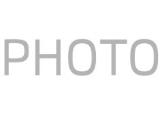 Prvi pogled na prenovljeni Škoda KaroqTudi nove zadnje luči so nižje kot doslej in poudarjajo širino Karoqa. Poleg tega je na skici mogoče prepoznati daljši zadnji usmernik zraka in novo oblikovani spodnji del zadnjega odbijača s črnim difuzorjem.
Prenesi                                Vir: Škoda Auto